aaaaaaaaaaaaaApplication FormApplication FormApplication FormApplication FormApplication FormApplication FormApplication FormApplication FormApplication FormApplication FormApplication FormApplication FormApplication FormCOURSE DETAILS:COURSE DETAILS:COURSE DETAILS:COURSE DETAILS:Course Name:Course Name:Economics (Major in Econometrics)Economics (Major in Econometrics)Economics (Major in Econometrics)Economics (Major in Econometrics)Economics (Major in Econometrics)Economics (Major in Econometrics)Country:     OECD Country Country:     OECD Country Country:     OECD Country Country:     OECD Country Country:     OECD Country Level:    Postgraduate Degree   Postgraduate Degree   Postgraduate Degree   Postgraduate DegreeDuration:    1 yearDuration:    1 yearDuration:    1 yearDuration:    1 yearDuration:    1 yearPERSONAL DETAILS:PERSONAL DETAILS:PERSONAL DETAILS:PERSONAL DETAILS:Name: Name: Name: Permanent Address:Permanent Address:Permanent Address:Permanent Address:Permanent Address:Date of Birth (dd/mm/yy):Date of Birth (dd/mm/yy):Date of Birth (dd/mm/yy):Date of Birth (dd/mm/yy):Gender:                                   Female                  MaleGender:                                   Female                  MaleGender:                                   Female                  MaleGender:                                   Female                  MaleGender:                                   Female                  MaleGender:                                   Female                  MaleGender:                                   Female                  MaleGender:                                   Female                  MaleGender:                                   Female                  MaleID Card Number:ID Card Number:ID Card Number:Present Address:Present Address:Present Address:Present Address:Present Address:Contact Number:Contact Number:Contact Number:Email Address: Email Address: Email Address: ACADEMIC QUALIFICATIONSACADEMIC QUALIFICATIONSACADEMIC QUALIFICATIONSACADEMIC QUALIFICATIONSACADEMIC QUALIFICATIONSACADEMIC QUALIFICATIONSACADEMIC QUALIFICATIONSACADEMIC QUALIFICATIONSACADEMIC QUALIFICATIONSACADEMIC QUALIFICATIONSACADEMIC QUALIFICATIONSACADEMIC QUALIFICATIONSACADEMIC QUALIFICATIONSACADEMIC QUALIFICATIONSHighest Academic Qualification achieved:Highest Academic Qualification achieved:Highest Academic Qualification achieved:Highest Academic Qualification achieved:Highest Academic Qualification achieved:Highest Academic Qualification achieved:Highest Academic Qualification achieved:Highest Academic Qualification achieved:Highest Academic Qualification achieved:Highest Academic Qualification achieved:Highest Academic Qualification achieved:Highest Academic Qualification achieved:Name of Institute:Name of Institute:Name of Institute:Country:Country:Country:Language of Instruction:Language of Instruction:Language of Instruction:Language of Instruction:ENGLISH LANGUAGE QUALIFICATIONS:ENGLISH LANGUAGE QUALIFICATIONS:ENGLISH LANGUAGE QUALIFICATIONS:ENGLISH LANGUAGE QUALIFICATIONS:ENGLISH LANGUAGE QUALIFICATIONS:ENGLISH LANGUAGE QUALIFICATIONS:ENGLISH LANGUAGE QUALIFICATIONS:ENGLISH LANGUAGE QUALIFICATIONS:ENGLISH LANGUAGE QUALIFICATIONS:ENGLISH LANGUAGE QUALIFICATIONS:ENGLISH LANGUAGE QUALIFICATIONS:ENGLISH LANGUAGE QUALIFICATIONS:ENGLISH LANGUAGE QUALIFICATIONS:ENGLISH LANGUAGE QUALIFICATIONS:Type of test Type of test Type of test Type of test Type of test Type of test Date taken Date taken Date taken Date taken Date taken Date taken Results/ScoreResults/ScorePROFESSIONAL EXPERIENCE:  Please provide details of most recent employment historyPROFESSIONAL EXPERIENCE:  Please provide details of most recent employment historyPROFESSIONAL EXPERIENCE:  Please provide details of most recent employment historyPROFESSIONAL EXPERIENCE:  Please provide details of most recent employment historyPROFESSIONAL EXPERIENCE:  Please provide details of most recent employment historyPROFESSIONAL EXPERIENCE:  Please provide details of most recent employment historyPROFESSIONAL EXPERIENCE:  Please provide details of most recent employment historyPROFESSIONAL EXPERIENCE:  Please provide details of most recent employment historyPROFESSIONAL EXPERIENCE:  Please provide details of most recent employment historyPROFESSIONAL EXPERIENCE:  Please provide details of most recent employment historyPROFESSIONAL EXPERIENCE:  Please provide details of most recent employment historyPROFESSIONAL EXPERIENCE:  Please provide details of most recent employment historyJob titleJob titleJob titleEmployerDates of 
employment Dates of 
employment Brief description of roles /responsibilityBrief description of roles /responsibilityBrief description of roles /responsibilityBrief description of roles /responsibilityBrief description of roles /responsibilityBrief description of roles /responsibilityBrief description of roles /responsibilityBrief description of roles /responsibilitySTATEMENT OF PURPOSESTATEMENT OF PURPOSESTATEMENT OF PURPOSESTATEMENT OF PURPOSESTATEMENT OF PURPOSESTATEMENT OF PURPOSESTATEMENT OF PURPOSESTATEMENT OF PURPOSESTATEMENT OF PURPOSESTATEMENT OF PURPOSESTATEMENT OF PURPOSESTATEMENT OF PURPOSESTATEMENT OF PURPOSESTATEMENT OF PURPOSEPlease use this space to explain what you expect to gain from studying this course and how you intend to use the knowledge and experience gained through the course to contribute towards future development of the economy (500 words maximum).Please use this space to explain what you expect to gain from studying this course and how you intend to use the knowledge and experience gained through the course to contribute towards future development of the economy (500 words maximum).Please use this space to explain what you expect to gain from studying this course and how you intend to use the knowledge and experience gained through the course to contribute towards future development of the economy (500 words maximum).Please use this space to explain what you expect to gain from studying this course and how you intend to use the knowledge and experience gained through the course to contribute towards future development of the economy (500 words maximum).Please use this space to explain what you expect to gain from studying this course and how you intend to use the knowledge and experience gained through the course to contribute towards future development of the economy (500 words maximum).Please use this space to explain what you expect to gain from studying this course and how you intend to use the knowledge and experience gained through the course to contribute towards future development of the economy (500 words maximum).Please use this space to explain what you expect to gain from studying this course and how you intend to use the knowledge and experience gained through the course to contribute towards future development of the economy (500 words maximum).Please use this space to explain what you expect to gain from studying this course and how you intend to use the knowledge and experience gained through the course to contribute towards future development of the economy (500 words maximum).Please use this space to explain what you expect to gain from studying this course and how you intend to use the knowledge and experience gained through the course to contribute towards future development of the economy (500 words maximum).Please use this space to explain what you expect to gain from studying this course and how you intend to use the knowledge and experience gained through the course to contribute towards future development of the economy (500 words maximum).Please use this space to explain what you expect to gain from studying this course and how you intend to use the knowledge and experience gained through the course to contribute towards future development of the economy (500 words maximum).Please use this space to explain what you expect to gain from studying this course and how you intend to use the knowledge and experience gained through the course to contribute towards future development of the economy (500 words maximum).Please use this space to explain what you expect to gain from studying this course and how you intend to use the knowledge and experience gained through the course to contribute towards future development of the economy (500 words maximum).Please use this space to explain what you expect to gain from studying this course and how you intend to use the knowledge and experience gained through the course to contribute towards future development of the economy (500 words maximum).DECLARATION:By submitting this application, you attest to the accuracy of the information you have given.DECLARATION:By submitting this application, you attest to the accuracy of the information you have given.DECLARATION:By submitting this application, you attest to the accuracy of the information you have given.DECLARATION:By submitting this application, you attest to the accuracy of the information you have given.DECLARATION:By submitting this application, you attest to the accuracy of the information you have given.DECLARATION:By submitting this application, you attest to the accuracy of the information you have given.DECLARATION:By submitting this application, you attest to the accuracy of the information you have given.DECLARATION:By submitting this application, you attest to the accuracy of the information you have given.DECLARATION:By submitting this application, you attest to the accuracy of the information you have given.DECLARATION:By submitting this application, you attest to the accuracy of the information you have given.DECLARATION:By submitting this application, you attest to the accuracy of the information you have given.DECLARATION:By submitting this application, you attest to the accuracy of the information you have given.DECLARATION:By submitting this application, you attest to the accuracy of the information you have given.DECLARATION:By submitting this application, you attest to the accuracy of the information you have given.Name Name Name Signature & DateSignature & DateSignature & DateSignature & DateSignature & DatePlease submit the following documents along with your applicationCopy of academic transcript, testimonials and/or references CVCopy of English Language proficiency certificates Copy of O’level/A’level certificates ID card copy Two Letters of recommendation from 2 people who can act as referees to support your applicationPlease submit the following documents along with your applicationCopy of academic transcript, testimonials and/or references CVCopy of English Language proficiency certificates Copy of O’level/A’level certificates ID card copy Two Letters of recommendation from 2 people who can act as referees to support your applicationPlease submit the following documents along with your applicationCopy of academic transcript, testimonials and/or references CVCopy of English Language proficiency certificates Copy of O’level/A’level certificates ID card copy Two Letters of recommendation from 2 people who can act as referees to support your applicationPlease submit the following documents along with your applicationCopy of academic transcript, testimonials and/or references CVCopy of English Language proficiency certificates Copy of O’level/A’level certificates ID card copy Two Letters of recommendation from 2 people who can act as referees to support your applicationPlease submit the following documents along with your applicationCopy of academic transcript, testimonials and/or references CVCopy of English Language proficiency certificates Copy of O’level/A’level certificates ID card copy Two Letters of recommendation from 2 people who can act as referees to support your applicationPlease submit the following documents along with your applicationCopy of academic transcript, testimonials and/or references CVCopy of English Language proficiency certificates Copy of O’level/A’level certificates ID card copy Two Letters of recommendation from 2 people who can act as referees to support your applicationPlease submit the following documents along with your applicationCopy of academic transcript, testimonials and/or references CVCopy of English Language proficiency certificates Copy of O’level/A’level certificates ID card copy Two Letters of recommendation from 2 people who can act as referees to support your applicationPlease submit the following documents along with your applicationCopy of academic transcript, testimonials and/or references CVCopy of English Language proficiency certificates Copy of O’level/A’level certificates ID card copy Two Letters of recommendation from 2 people who can act as referees to support your applicationPlease submit the following documents along with your applicationCopy of academic transcript, testimonials and/or references CVCopy of English Language proficiency certificates Copy of O’level/A’level certificates ID card copy Two Letters of recommendation from 2 people who can act as referees to support your applicationPlease submit the following documents along with your applicationCopy of academic transcript, testimonials and/or references CVCopy of English Language proficiency certificates Copy of O’level/A’level certificates ID card copy Two Letters of recommendation from 2 people who can act as referees to support your applicationPlease submit the following documents along with your applicationCopy of academic transcript, testimonials and/or references CVCopy of English Language proficiency certificates Copy of O’level/A’level certificates ID card copy Two Letters of recommendation from 2 people who can act as referees to support your applicationPlease submit the following documents along with your applicationCopy of academic transcript, testimonials and/or references CVCopy of English Language proficiency certificates Copy of O’level/A’level certificates ID card copy Two Letters of recommendation from 2 people who can act as referees to support your application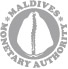 